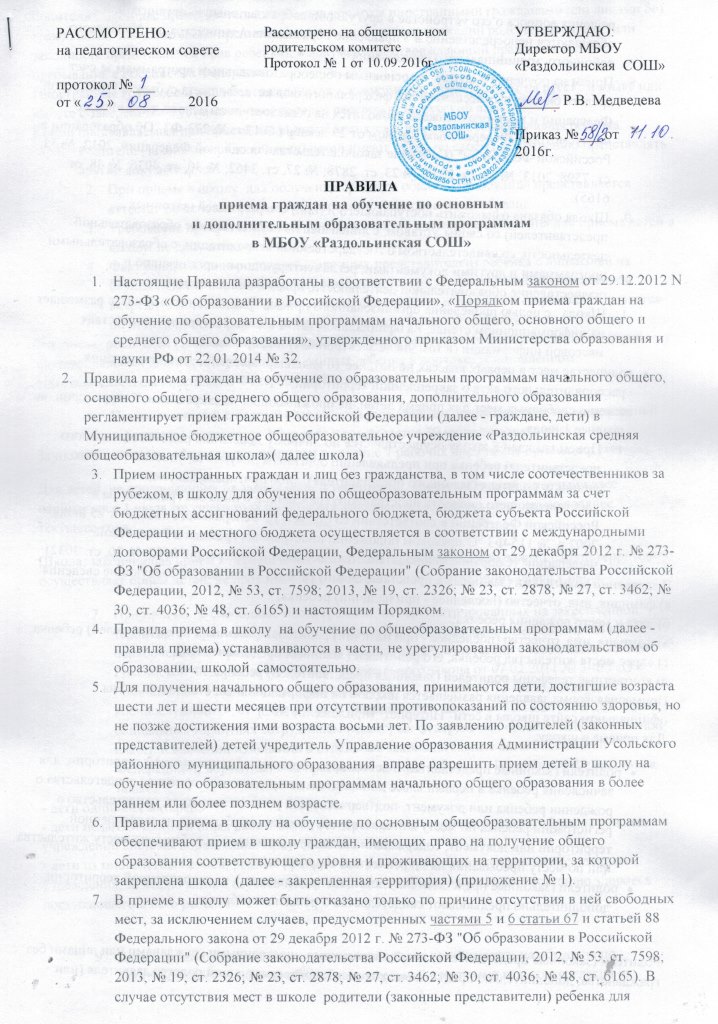 решения вопроса о его устройстве в другую общеобразовательную организацию обращаются непосредственно в Управление образования Администрации Усольского районного  муниципального образования.Прием на обучение в школу  по основным общеобразовательным программам за счет средств бюджетных ассигнований федерального бюджета, бюджета субъекта Российской Федерации и местного бюджета проводится на общедоступной основе, если иное не предусмотрено Федеральным законом от 29 декабря 2012 г. № 273-ФЗ "Об образовании в Российской Федерации" (Собрание законодательства Российской Федерации, 2012, № 53, ст. 7598; 2013, № 19, ст. 2326; № 23, ст. 2878; № 27, ст. 3462; № 30, ст. 4036; № 48, ст. 6165).Школа обязана ознакомить поступающего и (или) его родителей (законных представителей) со своим Уставом, с лицензией на осуществление образовательной деятельности, со свидетельством о государственной аккредитации, с образовательными программами и другими документами, регламентирующими организацию и осуществление образовательной деятельности, права и обязанности учащихся.Школа   с целью проведения организованного приема граждан в первый класс размещает на информационном стенде, на официальном сайте в сети "Интернет", в средствах массовой информации (в том числе электронных) информацию о:количестве мест в первых классах не позднее 10 календарных дней с момента издания распорядительного акта о закрепленной территории;наличии свободных мест для приема детей, не проживающих на закрепленной территории, не позднее 1 июля.Прием граждан в школу осуществляется по личному заявлению родителя (законного представителя) ребенка при предъявлении оригинала документа, удостоверяющего личность родителя (законного представителя), либо оригинала документа, удостоверяющего личность иностранного гражданина и лица без гражданства в Российской Федерации в соответствии со статьей 10 Федерального закона от 25 июля 2002 г. № 115-ФЗ "О правовом положении иностранных граждан в Российской Федерации" (Собрание законодательства Российской Федерации, 2002, № 30, ст. 3032).В заявлении родителями (законными представителями) ребенка указываются следующие сведения:а) фамилия, имя, отчество (последнее - при наличии) ребенка;б) дата и место рождения ребенка;в) фамилия, имя, отчество (последнее - при наличии) родителей (законных представителей) ребенка;г) адрес места жительства ребенка, его родителей (законных представителей);д) контактные телефоны родителей (законных представителей) ребенка.Примерная форма заявления размещается школой на информационном стенде и (или) на официальном сайте школы в сети "Интернет" (приложение № 2).Для приема в школу:родители (законные представители) детей, проживающих на закрепленной территории, для зачисления ребенка в первый класс дополнительно предъявляют оригинал свидетельства о рождении ребенка или документ, подтверждающий родство заявителя, свидетельство о регистрации ребенка по месту жительства или по месту пребывания на закрепленной территории или документ, содержащий сведения о регистрации ребенка по месту жительства или по месту пребывания на закрепленной территории;родители (законные представители) детей, не проживающих на закрепленной территории, дополнительно предъявляют свидетельство о рождении ребенка.Родители (законные представители) детей, являющихся иностранными гражданами или лицами без гражданства, дополнительно предъявляют документ, подтверждающий родство заявителя (или законность представления прав ребенка), и документ, подтверждающий право заявителя на пребывание в Российской Федерации.Иностранные граждане и лица без гражданства все документы представляют на русском языке или вместе с заверенным в установленном порядке переводом на русский язык.Копии предъявляемых при приеме документов хранятся в школе на время обучения ребенка.Родители (законные представители) детей имеют право по своему усмотрению представлять другие документы.При приеме в школу  для получения среднего общего образования представляется аттестат об основном общем образовании установленного образца.Требование предоставления других документов в качестве основания для приема детей в школу  не допускается.Факт ознакомления родителей (законных представителей) ребенка с лицензией на осуществление образовательной деятельности, свидетельством о государственной аккредитации школы, Уставом школы  фиксируется в заявлении о приеме и заверяется личной подписью родителей (законных представителей) ребенка.Подписью родителей (законных представителей) ребенка фиксируется также согласие на обработку их персональных данных и персональных данных ребенка в порядке, установленном законодательством Российской Федерации.(Приложение 3)Прием заявлений в первый класс школа  для граждан, проживающих на закрепленной территории, начинается 1 февраля и завершается 30 июня текущего года.Зачисление в школу  оформляется приказом в течение 7 рабочих дней после приема документов.Для детей, не проживающих на закрепленной территории, прием заявлений в первый класс начинается с 1 июля текущего года до момента заполнения свободных мест, но не позднее 5 сентября текущего года.Школа, закончившая прием в первый класс всех детей, проживающих на закрепленной территории, осуществляет прием детей, не проживающих на закрепленной территории, ранее 1 июля.При приеме на свободные места граждан, не зарегистрированных на закрепленной территории, преимущественным правом обладают граждане, имеющие право на первоочередное предоставление места в школе  в соответствии с законодательством Российской Федерации (ст. 46 п. 6 Федерального закона от 07.02.2011 № 3-ФЗ «О полиции»; ст. 19 п. 6 Федерального закона от 27.05.1998 № 76-ФЗ «О статусе военнослужащих»; ст. 1 и п. 14 ст. 3 Федерального закона от 30.12.2012 № 283-ФЗ «О социальных гарантиях сотрудникам некоторых федеральных органов исполнительной власти и внесении изменений в отдельные законодательные акты Российской Федерации»); нормативными правовыми актами субъектов Российской Федерации, а также:- дети одиноких матерей;- дети педагогических и иных работников государственных (муниципальных) образовательных учреждений системы образования Иркутской  области;- дети из многодетных семей, родные братья и сестры которых являются учащимися данного учреждения, за исключением случаев несоответствия профиля учреждения состоянию здоровья поступающего в него ребенка».Дети с ограниченными возможностями здоровья принимаются на обучение по адаптированной основной общеобразовательной программе только с согласия их родителей (законных представителей) и на основании рекомендаций психолого-медико-педагогической комиссии.Документы, представленные родителями (законными представителями) детей, регистрируются в журнале приема заявлений (приложение №4). Приказы школы о приеме детей на обучение размещаются на информационном стенде в день их издания.На каждого ребенка, зачисленного в школу, заводится личное дело, в котором хранятся все сданные документы.Приложение № 1к правилам приёма гражданна обучение по образовательным программамначального общего, основного общегои среднего общего образованияв МБОУ «Раздольинскую СОШ»Территория, закрепленная за  МБОУ «Раздольинская СОШ»п.. Раздолье,  Структурное подразделение основного общего образования МБОУ «Раздольинская  СОШ» 665490, Усольский район, п. Октябрьский,  ул. Октябрьская, 24п. Октябрьский,д. Большая Черемшанка,з. Борисова, з. Манинск.Приложение № 2к правилам приёма гражданна обучение по образовательным программамначального общего, основного общегои среднего общего образованияв МБОУ «Раздольинская СОШ»  Регистрационный номер ___________                                                                                                                                                                                 Директору МБОУ «Раздольинская СОШ»Р.В. Медведевой От ________________________                                                                                                                                                                                                               (Ф.И.О. родителя (законного представителя)Адрес регистрации:______________________________Адрес фактический:_______________________________________________________________________________Контактный телефон ______________________________ЗАЯВЛЕНИЕ               Прошу принять моего ребенка ___________________________________________________________________________________________________________________________________________________________________________                                     (Ф.И.О. ребенка, дата и место рождения)в 1 класс Муниципального бюджетного общеобразовательного учреждения «Раздольинская средняя общеобразовательная школа»Мать (законный представитель) (Ф.И.О.)____________________________________________________________________Отец (законный представитель) (Ф.И.О.)____________________________________________________________________К заявлению прилагаются следующие документы:1.Ксерокопия свидетельства о рождении ребенка.2.Ксерокопия свидетельства о регистрации ребенка по месту жительства.С нормативными документами, регламентирующими деятельность образовательного учреждения ознакомлена (ознакомлен):1.Уставом.2.Лицензией на право ведения образовательной деятельности.3.Свидетельством о государственной аккредитации школы4.Основными образовательными программами, реализуемыми школой5.Положением о правилах приема граждан в МБОУ «Раздольинская СОШ»6.Положением о правилах поведения обучающихся._________________________________                                                                     _________________________             (подпись)                                                                                                                               (дата подачи заявления)Приложение № 3к правилам приёма гражданна обучение по образовательным программамначального общего, основного общегои среднего общего образованияв МБОУ «Раздольинская СОШСОГЛАСИЕ ЗАКОННОГО ПРЕДСТАВИТЕЛЯ
НА ОБРАБОТКУ ПЕРСОНАЛЬНЫХ ДАННЫХ НЕСОВЕРШЕННОЛЕТНЕГО Я, ____________________________________________________________________________,                                                                     (ФИО законного представителя несовершеннолетнего)проживающий по адресу ______________________________________________________________,являюсь законным представителем несовершеннолетнего__________________________________(ФИО несовершеннолетнего)__________________________________ на основании ст. 64 п. 1 Семейного кодекса РФ.Настоящим даю свое согласие на обработку в МБОУ «Раздольинская СОШ»  персональных данных моего несовершеннолетнего ребенка _________________________________________________, относящихся исключительно к перечисленным ниже категориям персональных данных:Фамилия, имя, отчество;дата рождения, место рождения;адрес проживания;состав семьи.Специальные категории персональных данных:Состояние здоровья, биометрические данные.Я даю согласие на использование персональных данных моего ребенка исключительно в следующих целях:обеспечение организации учебного процесса для ребенка;ведение статистики.Настоящее согласие предоставляется на осуществление сотрудниками МБОУ «Раздольинская СОШ»  следующих действий в отношении персональных данных ребенка:сбор, систематизация, накопление, хранение, уточнение (обновление, изменение), использование (только в указанных выше целях);обезличивание, блокирование (не включает возможность ограничения моего доступа к персональным данным ребенка);уничтожение.Я не даю согласия на какое-либо распространение персональных данных ребенка, в том числе на передачу персональных данных ребенка каким-либо третьим лицам, включая физические и юридические лица, учреждения, в том числе внешние организации и лица, привлекаемые МБОУ «Раздольинская СОШ»  для осуществления обработки персональных данных, государственные органы и органы местного самоуправления.Я даю согласие на обработку персональных данных ребенка только неавтоматизированным способом и не даю согласия на их обработку автоматизированным способом. Обработку персональных данных ребенка для любых иных целей и любым иным способом, включая распространение и передачу каким-либо третьим лицам, я запрещаю. Она может быть возможна только с моего особого письменного согласия в каждом отдельном случае.Данное Согласие действует до достижения целей обработки персональных данных в МБОУ «Раздольинская СОШ»   или до отзыва данного Согласия. Данное Согласие может быть отозвано в любой момент по моему письменному заявлению.Я подтверждаю, что, давая настоящее согласие, я действую по своей воле и в интересах ребенка, законным представителем которого являюсь.Дата: «____» _____________ 20___ г.Подпись: ________________________ (______________________) Приложение №4к правилам приёма гражданна обучение по образовательным программамначального общего, основного общегои среднего общего образованияв МБОУ «Раздольинская СОШ»   Журналрегистрации заявлений о приемедетей в школу№ п/пДата регистрацииФИОребенкаДата рождения ребенкаАдрес проживанияАдресрегистрацииФИОродителейПодпись родителейИнформация о зачислении